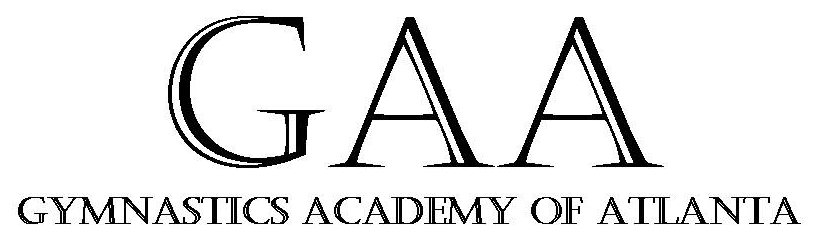 Virtual Back to School Plan - FAQAre there any refunds for illness, injuries, missed days, etc? No. There are no refunds issued once payments are made. (Credit may be applied to future virtual classes).Do you offer extended care?We will not be able to provide extended care.Do you offer discounts for additional siblings? No, we cannot offer discounts for siblings.Do you need a GAA Membership to attend? Yes, the $50 GAA membership must be current. Will GAA provide any food? No, children need to bring their own snacks, lunch and water bottle each day, Monday-Friday. How will children be grouped? Children will be split into groups by grade and age level. Will children be sharing schooling materials? No, all students are required to bring their own materials needed for their day. Does my child have to wear a mask? It is up to the parent’s discretion on whether their child wears a mask. ​Face coverings are required for any adult entering the building. What is being done at GAA in regards to cleaning and disinfecting? Running an air filtration system to deactivate bioaerosols. Disinfecting of high touch points. Sanitizing equipment, tables and chairs. Utilizing a commercial-grade fogger to mass distribute disinfectant (when GAA is closed). Multiple hand sanitization opportunities​. Will GAA screen for COVID19 symptoms? Temperature checks will be taken each morning upon arrival for students registered in our virtual learning assistance.  No staff or student should attend if they are feeling ill in any way.
COVID19 screening will continue to be in place, with the onus of additional screening remaining on the individual families/members. Screening should take place each day, prior to arrival. If the answer is yes to any of the questions below members are required to leave the premises and advised to follow medical care and/or COVID-19 testing, per CDC guidelines. GAA staff may screen temperatures of its students/athletes at any time. Parents of symptomatic students may be contacted immediately to pick up their child. ●  Have you been in close contact with a confirmed case of COVID-19? ●  Are you experiencing a cough, shortness of breath, or sore throat? ●  Have you had a recent loss of taste or smell? ●  Have you had vomiting or diarrhea in the last 24 hours? ●  Have you had a fever in the last 48 hours, or do you currently have a fever higher than 100.4 degrees? What if a student/staff member tests positive for COVID? GAA addresses COVID positive student/staff members on a case by case situation; our action plans are guided by the Georgia Department of Health and CDC Guidelines. If a staff member or student tests positive, they will be required to isolate from GAA for the CDC recommended 14 days. The exposed area will be shut down for 24 hours for things to settle and then sanitized before reopening.  Depending on potential exposure, GAA will notify the respective student-families in close contact with the COVID positive member. As a result, staff or athletes may be requested to isolate from GAA accordingly. 